平成30年2月8日都道府県家庭婦人バスケットボール連盟理事長各位県家庭婦人バスケットボール担当者各位日本家庭婦人バスケットボール連盟会　長　　山　田　洋　子平成29年度都道府県別事業報告書及び平成30年度チームの動向調査提出について　　拝啓　寒風の候、皆様にはご健勝のこととお喜び申し上げます。平素より当連盟の活動にご支援ご協力を賜りまして誠にありがとうございます。さて、各都道府県連盟におかれましては社会人連盟への移行準備などで何かとお忙しい時期と存じますが、平成29年度の事業報告書のご提出とチームの動向調査についてご協力いただきます様、よろしくお願いいたします。　　　　　　　　　　　　　　  敬 具書類提出 締切日と送付先                                                             締 切 日：平成30年4月2日(月)必着提 出 先：日本家庭婦人バスケットボール連盟 杉浦あて、メールかFAXでお願いいたします。　　　　　　　　 ＊メール送信先：nikka_tr5sugi@・・・・・　＊FAX送信先：047-・・・・・Word形式のファイルは当連盟のホームページからもダウンロード可能です。都道府県別事業報告書貴連盟主催･主管の平成29年度事業報告について以下にご記入ください。平成29年度事業報告（主催･主管事業のみ）平成30年度チームの動向調査都道府県名：大会名・講習会名・主管ブロック大会名日　　程開催市・区参加チーム数チームチームチームチームチームチームチームチームチームチームチームH29年度登録チーム数ＪＳＢへの移行に伴うチームの動向カテゴリーエンジョイO-40O-50オープン・未定・その他ＪＳＢへの移行に伴うチームの動向チーム数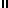 